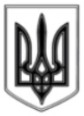 ЛИСИЧАНСЬКА МІСЬКА РАДАСЬОМОГО СКЛИКАННЯсорок п’ята сесіяР І Ш Е Н Н Я10.05.2018  р.	                       м. Лисичанськ				 № 45/676Про створення КОМУНАЛЬНОЇ УСТАНОВИ «ЛИСИЧАНСЬКИЙ ІНКЛЮЗИВНО РЕСУРСНИЙ ЦЕНТР ЛИСИЧАНСЬКОЇ МІСЬКОЇ РАДИ ЛУГАНСЬКОЇ ОБЛАСТІ»Керуючись п. 30 ч. 1 статті 26 Закону України «Про місцеве самоврядування в Україні», відповідно до п.5 статті 20 Закону України «Про освіту», п. 31статті 48 Закону України «Про загальну середню освіту», на виконання Постанови Кабінету Міністрів України від 12 липня 2017 року №545 «Про затвердження Положення про інклюзивно-ресурсний центр»,з метою забезпечення права дітей з особливими освітніми потребами віком від 2 до 18 років на здобуття дошкільної та загальної середньої освіти шляхом проведення комплексної психолого-педагогічної оцінки розвитку дитини, надання психолого-педагогічної допомоги та забезпечення системного кваліфікованого супроводження дітей з особливими освітніми потребами  міська рада ВИРІШИЛА:1. Створити КОМУНАЛЬНУ УСТАНОВУ «ЛИСИЧАНСЬКИЙ ІНКЛЮЗИВНО-РЕСУРСНИЙ ЦЕНТР ЛИСИЧАНСЬКОЇ МІСЬКОЇ РАДИ ЛУГАНСЬКОЇ ОБЛАСТІ» (далі - ЦЕНТР).2. Визначити відділ освіти Лисичанської міської ради уповноваженим органом управління ЦЕНТРОМ.3. Доручити відділу освіти Лисичанської міської ради (Нєстєрова С.О.):3.1. розробити та подати на затвердження до Лисичанської міської ради Статут ЦЕНТРУ; 3.2. розробити та подати на затвердження до Лисичанської міської ради Положення про проведення конкурсу на посаду директора ЦЕНТРУ;3.3. розробити та подати на затвердження до Лисичанської міської ради Положення про проведення конкурсу на посаду фахівців ЦЕНТРУ.4. Дане рішення підлягає оприлюдненню. 5. Контроль за виконанням даного рішення покласти на заступника міського голови Ганьшина І.І. та постійну комісію з питань соціально-гуманітарного розвитку.Міський  голова   						             	 С.І. Шилін